２０２２年６月２７日（月）　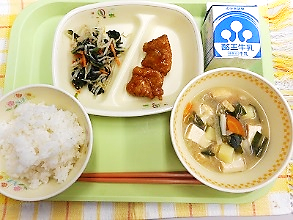 ※分量は、中学生１人分の量です。主食ごはん主菜鶏肉のレモン醤油副菜ほうれん草のナムル汁物大根と厚揚げの味噌汁牛乳材料分量（g）下処理・切り方鶏むね肉（皮なし）２５ｇ２切れ５０塩・こしょうで下味をつけておく塩適量白こしょう適量かたくり粉５揚げ油適量こいくちしょうゆ４．５三温糖３．６米酢１．８レモン果汁２．７